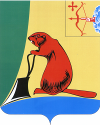 АДМИНИСТРАЦИЯ ТУЖИНСКОГО МУНИЦИПАЛЬНОГО РАЙОНА КИРОВСКОЙ ОБЛАСТИАДМИНИСТРАЦИЯ ТУЖИНСКОГО МУНИЦИПАЛЬНОГО РАЙОНА КИРОВСКОЙ ОБЛАСТИАДМИНИСТРАЦИЯ ТУЖИНСКОГО МУНИЦИПАЛЬНОГО РАЙОНА КИРОВСКОЙ ОБЛАСТИАДМИНИСТРАЦИЯ ТУЖИНСКОГО МУНИЦИПАЛЬНОГО РАЙОНА КИРОВСКОЙ ОБЛАСТИАДМИНИСТРАЦИЯ ТУЖИНСКОГО МУНИЦИПАЛЬНОГО РАЙОНА КИРОВСКОЙ ОБЛАСТИПОСТАНОВЛЕНИЕПОСТАНОВЛЕНИЕПОСТАНОВЛЕНИЕПОСТАНОВЛЕНИЕПОСТАНОВЛЕНИЕ31.10.2018№374пгт Тужапгт Тужапгт ТужаО внесении изменений в постановление администрации Тужинского муниципального района от 20.04.2017 № 125О внесении изменений в постановление администрации Тужинского муниципального района от 20.04.2017 № 125О внесении изменений в постановление администрации Тужинского муниципального района от 20.04.2017 № 125О внесении изменений в постановление администрации Тужинского муниципального района от 20.04.2017 № 125О внесении изменений в постановление администрации Тужинского муниципального района от 20.04.2017 № 125В связи с кадровыми изменениями администрация Тужинского муниципального района ПОСТАНОВЛЯЕТ:1. Внести в постановление администрации Тужинского муниципального района от 20.04.2017 № 125 «О межведомственной рабочей группе по построению (развитию), внедрению и эксплуатации аппаратно-программного комплекса «Безопасный город» на территории Тужинского муниципального района» следующие изменения:1.1. Исключить из состава группы Машкину Ирину Павловну, Касьянову Викторию Владленовну.1.2. Включить в состав группы Грудину Елену Анатольевну, главного специалиста по ГО и ЧС администрации Тужинского муниципального района, Сташкову Анастасию Николаевну, ведущего специалиста по обслуживанию АСУ администрации Тужинского муниципального района.2. Опубликовать настоящее постановление в бюллетене муниципальных нормативных правовых актов органов местного самоуправления Тужинского муниципального района Кировской области.В связи с кадровыми изменениями администрация Тужинского муниципального района ПОСТАНОВЛЯЕТ:1. Внести в постановление администрации Тужинского муниципального района от 20.04.2017 № 125 «О межведомственной рабочей группе по построению (развитию), внедрению и эксплуатации аппаратно-программного комплекса «Безопасный город» на территории Тужинского муниципального района» следующие изменения:1.1. Исключить из состава группы Машкину Ирину Павловну, Касьянову Викторию Владленовну.1.2. Включить в состав группы Грудину Елену Анатольевну, главного специалиста по ГО и ЧС администрации Тужинского муниципального района, Сташкову Анастасию Николаевну, ведущего специалиста по обслуживанию АСУ администрации Тужинского муниципального района.2. Опубликовать настоящее постановление в бюллетене муниципальных нормативных правовых актов органов местного самоуправления Тужинского муниципального района Кировской области.В связи с кадровыми изменениями администрация Тужинского муниципального района ПОСТАНОВЛЯЕТ:1. Внести в постановление администрации Тужинского муниципального района от 20.04.2017 № 125 «О межведомственной рабочей группе по построению (развитию), внедрению и эксплуатации аппаратно-программного комплекса «Безопасный город» на территории Тужинского муниципального района» следующие изменения:1.1. Исключить из состава группы Машкину Ирину Павловну, Касьянову Викторию Владленовну.1.2. Включить в состав группы Грудину Елену Анатольевну, главного специалиста по ГО и ЧС администрации Тужинского муниципального района, Сташкову Анастасию Николаевну, ведущего специалиста по обслуживанию АСУ администрации Тужинского муниципального района.2. Опубликовать настоящее постановление в бюллетене муниципальных нормативных правовых актов органов местного самоуправления Тужинского муниципального района Кировской области.В связи с кадровыми изменениями администрация Тужинского муниципального района ПОСТАНОВЛЯЕТ:1. Внести в постановление администрации Тужинского муниципального района от 20.04.2017 № 125 «О межведомственной рабочей группе по построению (развитию), внедрению и эксплуатации аппаратно-программного комплекса «Безопасный город» на территории Тужинского муниципального района» следующие изменения:1.1. Исключить из состава группы Машкину Ирину Павловну, Касьянову Викторию Владленовну.1.2. Включить в состав группы Грудину Елену Анатольевну, главного специалиста по ГО и ЧС администрации Тужинского муниципального района, Сташкову Анастасию Николаевну, ведущего специалиста по обслуживанию АСУ администрации Тужинского муниципального района.2. Опубликовать настоящее постановление в бюллетене муниципальных нормативных правовых актов органов местного самоуправления Тужинского муниципального района Кировской области.В связи с кадровыми изменениями администрация Тужинского муниципального района ПОСТАНОВЛЯЕТ:1. Внести в постановление администрации Тужинского муниципального района от 20.04.2017 № 125 «О межведомственной рабочей группе по построению (развитию), внедрению и эксплуатации аппаратно-программного комплекса «Безопасный город» на территории Тужинского муниципального района» следующие изменения:1.1. Исключить из состава группы Машкину Ирину Павловну, Касьянову Викторию Владленовну.1.2. Включить в состав группы Грудину Елену Анатольевну, главного специалиста по ГО и ЧС администрации Тужинского муниципального района, Сташкову Анастасию Николаевну, ведущего специалиста по обслуживанию АСУ администрации Тужинского муниципального района.2. Опубликовать настоящее постановление в бюллетене муниципальных нормативных правовых актов органов местного самоуправления Тужинского муниципального района Кировской области.Глава Тужинского муниципального районаГлава Тужинского муниципального района  Е.В. Видякина  Е.В. Видякина